projektas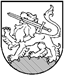 RIETAVO SAVIVALDYBĖS TARYBASPRENDIMASDĖL RIETAVO MYKOLO KLEOPO OGINSKIO MENO MOKYKLOS MOKESČIŲ IR teikiamų MOKAMŲ paslaugų ĮKAINIŲ PATVIRTINIMO2020 m. birželio   d. Nr. T1-RietavasVadovaudamasi Lietuvos Respublikos vietos savivaldos įstatymo 16 straipsnio 2 dalies 37  punktu ir 18 straipsnio 1 dalimi, Lietuvos Respublikos švietimo įstatymo 70 straipsnio 9 dalimi, atsižvelgdama į Rietavo Mykolo Kleopo Oginskio meno mokyklos 2020 m. gegužės 18 d. raštą Nr. S-33 „Dėl mokesčio už mokslą ir instrumentų nuomą“ ir 2020 m. gegužės 29 d. raštą Nr. S-34 „Dėl mokesčio už mokslą“ , Rietavo savivaldybės taryba n u s p r e n d ž i a:1. Patvirtinti Rietavo savivaldybės Rietavo Mykolo Kleopo Oginskio meno mokyklos mokesčių ir teikiamų mokamų paslaugų įkainius (pridedama).2. Pripažinti netekusiu galios Rietavo savivaldybės tarybos 2017 m. liepos  13 d. sprendimą Nr. T1-140 „Dėl Rietavo Mykolo Kleopo Oginskio meno mokyklos mokesčių ir teikiamų mokamų paslaugų įkainių patvirtinimo“.Sprendimas gali būti skundžiamas ikiteismine tvarka Lietuvos administracinių ginčų komisijos Klaipėdos apygardos skyriui (H. Manto g. 37, Klaipėda) arba Lietuvos Respublikos administracinių bylų teisenos įstatymo nustatyta tvarka Regionų apygardos administracinio teismo Klaipėdos rūmams (Galinio Pylimo g. 9, Klaipėda) per vieną mėnesį nuo šio sprendimo paskelbimo ar įteikimo suinteresuotai šaliai dienos.Savivaldybės meras			                              Antanas Černeckis PATVIRTINTARietavo savivaldybės tarybos2020 m. birželio    d. sprendimu  Nr. T1-RIETAVO MYKOLO KLEOPO OGINSKIO MENO MOKYKLOS MOKESČIŲ IR TEIKIAMŲ MOKAMŲ PASLAUGŲ ĮKAINIAI_______________RIETAVO SAVIVALDYBĖS ADMINISTRACIJOSFINANSŲ SKYRIUSAIŠKINAMASIS RAŠTAS PRIE SPRENDIMO „DĖL RIETAVO MYKOLO KLEOPO OGINSKIO MENO MOKYKLOS MOKESČIŲ IR teikiamų MOKAMŲ paslaugų ĮKAINIŲ PATVIRTINIMO“ PROJEKTO2020–05-25Rietavas Sprendimo projekto esmė.       Projektu siūloma patvirtinti Rietavo Mykolo Kleopo Oginskio meno mokyklos mokesčių ir teikiamų mokamų paslaugų įkainius.Kuo vadovaujantis parengtas sprendimo projektas.     Sprendimo projektas parengtas vadovaujantis Lietuvos Respublikos vietos savivaldos įstatymo 16 straipsnio 2 dalies 37  punktu ir 18 straipsnio 1 dalimi, Lietuvos Respublikos švietimo įstatymo 70 straipsnio 9 dalimi ir atsižvelgiant į Rietavo Mykolo Kleopo Oginskio meno mokyklos 2020 m. gegužės 18 d. raštą Nr. S-33 „Dėl mokesčio už mokslą ir instrumentų nuomą“ ir 2020 m. gegužės 29 d. raštą Nr. S-34 „Dėl mokesčio už mokslą“.Tikslai ir uždaviniai.       Teikiamo projekto tikslas ir uždaviniai – patvirtinti Rietavo Mykolo Kleopo Oginskio meno mokyklos mokesčius ir teikiamų paslaugų įkainius. Už instrumentų nuomą surinktos lėšos  naudojamos instrumentų priežiūrai ir remontui, o mokesčio už mokslą lėšos naudojamos pagal Rietavo Mykolo Kleopo Oginskio meno mokyklos patvirtintą lėšų naudojimo tvarką, kurioje numatyta 60 proc. skirti instrumentų priežiūrai, o 40 proc. – kitoms ūkinėms prekėms įsigyti ir už komunalinius patarnavimus iš dalies sumokėti.    Laukiami rezultatai.      Šio sprendimo projekto laukiamas rezultatas – Rietavo Mykolo Kleopo Oginskio meno mokykla užtikrins instrumentų kokybę ir sklandžiai organizuos veiklą.Kas inicijavo sprendimo  projekto rengimą.       Sprendimo projekto rengimą inicijavo Savivaldybės administracijos Finansų skyrius.Sprendimo projekto rengimo metu gauti specialistų vertinimai.            Neigiamų specialistų vertinimų kol kas negauta.Galimos teigiamos ar neigiamos sprendimo priėmimo pasekmės.     Neigiamų pasekmių nenumatyta.Lėšų poreikis sprendimo įgyvendinimui.      Sprendimo įgyvendinimui bus naudojamos Savivaldybės biudžeto įstaigos pajamų lėšos.   9.  Antikorupcinis vertinimas nereikalingas.Finansų skyriaus vyresnioji specialistė                                                                      Rita ŠinkūnėEil. Nr.Paslaugų pavadinimasPaslaugos kaina Eur1.Mokestis už vaiko papildomą ugdymą 14,00 20,00 (mėnesiui)2.Lankantiems meno mokyklą trims ir daugiau vaikų iš daugiavaikių šeimųSumažinti mokestį už papildomą vaiko ugdymą 50 proc. kiekvienam vaikui3.Lankantiems meno mokyklą dviem vaikams iš šeimosSumažinti mokestį už papildomą vaiko ugdymą 25 proc. kiekvienam vaikui4.Teikiamų kopijavimo paslaugų įkainiai: A4 lapo viena pusė A4 lapo abi pusės0,060,095.Mokestis už instrumento nuomą 4,00 10,00 (mėnesiui)